VIENS PARTICIPER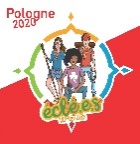 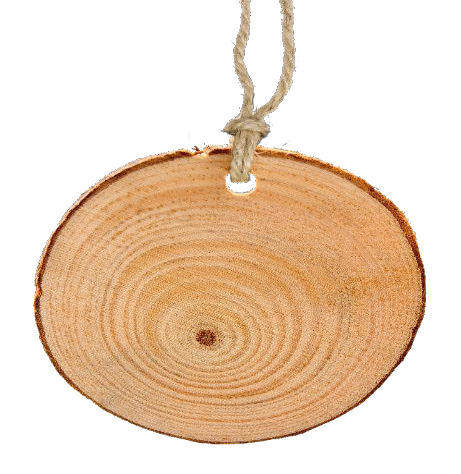 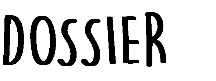 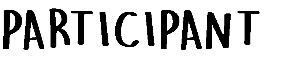 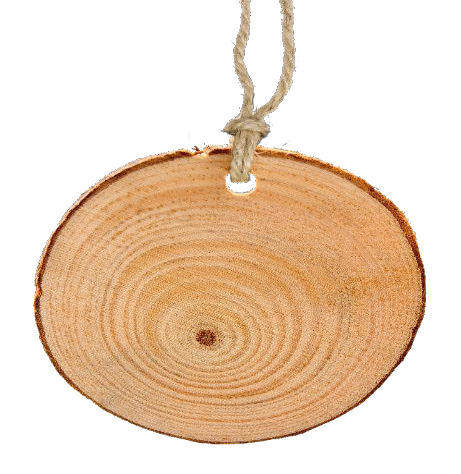 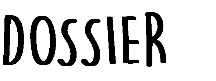 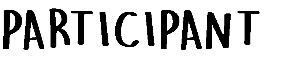 AUX CAP’S 2019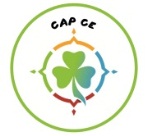 DU LUNDI 21 AU VENDREDI 25 OCTOBRE 2019au Centre du Moulin de Lavaure  (24)AquitaineBretagne/Pays de la LoireCentre Ile de FranceNormandiePoitou Charente Au centre des Tronches (88)Bourgogne/Franche ComteGrand EstHaut de FranceAu centre de Bécours (12)AuvergneLanguedoc RoussillonMidi PyrénéesPAM Rhône-Alpes « POUR VIVRE DU SCOUTISMETOUT SIMPLEMENT »ATTENTION CE DOSSIER EST IMPORTANT, TU DOIS LE LIRE ENTIÈREMENTCAP CE  Tu as entre 13 et 15 ans, coordinateur.trice d’Équipage (CE) ou tu as envie de le devenir, ayant une ancienneté supérieure à un an et ayant déjà vécu au moins un camp d’été. Tu peux venir à CAP CE pour :Faire le plein de techniques, de rencontres, d’échanges avec des éclé.e.s de différentes régions Te former à la fonction de CE ou échanger et progresser dans ta fonction de CE (rôle, place dans l’équipage, techniques de campisme…) Apprendre à gérer ton équipageVivre un projet d’équipage Mettre en place des initiativesVivre des aventures, prendre du plaisir, jouer…Faire le point sur ta progression personnelle et ton engagement au sein des EEDF  CAP CE, TU VAS POUVOIR :Aménager ton coin d’ÉquipageVivre des situations sur ton rôle de CE JouerPréparer des repas sur feu de bois et/ou butagazParticiper à des temps tous ensemble : veillées d’ouverture, de clôture…Pouvoir t’engager sur la Règle d’Or, prononcer ta promesse et t’engager sur loi scoute …Découvrir ou approfondir le carnet de progression personnelle (PISTES)CAP EQUIPAGE POLOGNE Tu es dans un Équipage de 5 à 8 éclé.e.s, ton groupe local a inscrit ton équipage à Pologne 2020, tu participes donc à : CAP EQUIPAGE POLOGNE TU VAS POUVOIR :Aménager ton coin d’ÉquipageDécouvrir les missions de ta fonction au sein de l’ÉquipageJouerPréparer des repas au feu de bois et/ou butagazParticiper à des temps tous ensemble : veillées d’ouverture, de clôture …Réfléchir à ton projet autour d’une des dynamiques Alter-Egaux Découvrir certaines curiosités de la Pologne (repas, histoire…)Te sensibiliser à l’interculturel et à l’internationalPouvoir t’engager sur la Règle d’Or, prononcer ta promesse et t’engager sur la loi scouteDécouvrir ou approfondir le carnet de progression personnelle (PISTES)INFORMATIONS GÉNÉRALESVoyage en train ou en car ou en véhicule (précisé dans le Top Départ qui te sera ensuite envoyé)Prix du rassemblement : Le lieu : Voir lieu en fonction de ta région (cf. introduction)Inscription à confirmer avant : Le dossier individuel ci-joint est à remplir soigneusement et à remettre au départ au Responsable du transport ou du Responsable accompagnateurPour participer, tu dois être adhérent.e à l’Association pour l’année 2019/2020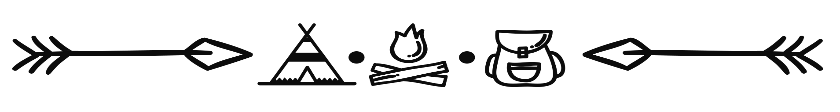 TES AFFAIRES INDIVIDUELLES, TROUSSEAU À RESPECTER IMPÉRATIVEMENT C’EST L’AUTOMNE.LES JOURNÉES ET LES NUITS SONT PEUVENT- ÊTRE TRÈS FRAICHES… ET PEUVENT-ÊTRE HUMIDES. IL FAUT ÊTRE SÛR DE POUVOIR RESTER AU SEC ET AU CHAUD EN TOUTE CIRCONSTANCETu dois suivre scrupuleusement la liste ci-dessous. Être bien couvert est de ta propre responsabilitéCouchage : un bon sac de couchage (confort de 0° à -4°), un matelas isolant, une couverture « polaire » ou en laine, bouillotteVêtements de plein air : pull de laine ou polaire (il fait souvent froid le soir), sous pull, parka et vêtement de pluie), bonnes chaussures imperméabilisées ou des bottes et chaussettes adaptées, pyjama chaud, rechanges complets pour 5 jours, gants, bonnet et écharpe, casquette (il peut aussi faire très beau !)Une seule paire de chaussures ne suffit pas. Quand on a les pieds mouillés, c’est l’ensemble du corps qui a froid. Faites donc bien attention en préparant votre sac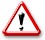 Les indispensables : trousse et serviette de toilette, foulard et/ou tenue du groupe, lampe de poche ou frontale, couverts complets (assiette, bol, gobelet, couteau, fourchette, cuillères), stylo/crayon…Et en plus : carnet de chants, instrument de musique… Et de quoi s’occuper durant le voyage, ton PISTESAPPORTE TON « PISTES », le carnet de progression des éclé.e.s, NOUS POUVONS T’AIDER  A LE FAIRE VIVRE et si tu n’en as pas, tu peux en demander 1 sur placeATTENTION ! NOUS DECONSEILLONS D’EMPORTER DES OBJETS DE VALEUR (BIJOUX, EQUIPEMENTS PHOTOS OU JEUX, PORTABLES, SMARTPHONE, TABLETTE…) Ils seront sous ta seule responsabilitéLE RÈGLEMENT DES CAP’s  2019A VOTRE ARRIVÉE SUR LE CENTRE D’ACCUEIL, IL SERA REMIS A CHAQUE PARTICIPANT-E LE RÈGLEMENT DU RASSEMBLEMENT.Nous demandons à chacun de le lire et de le respecter pour le bon déroulement de ce rassemblementCONTACT CAP’SPOUR EN SAVOIR PLUS, TU PEUX JOINDRE TON RESPONSABLE DE GROUPE OU D’UNITÉInscription individuelle aux CAPs 2019DU LUNDI 21 AU VENDREDI 25 OCTOBRE 2019Je m’inscris àCAP CE 	CAP EQUIPAGE POLOGNE       N° ADHERENT EEDF : 			 REGION :  				 		GROUPE LOCAL : 				NOM : 							 PRENOM : 				DATE DE NAISSANCE (JJ/MM/AAAA) : 				    et LIEU DE NAISSANCE : 				ADRESSE : 	N° Chemin/Rue/Voie		Code postal VilleTELEPHONE : 					    	MAIL : 		                      			    AUTORISATION et SIGNATURE DES PARENTS OU DU REPRESENTANT LEGAL :Je soussigné.e, ___________________________, père, mère, tuteur1 *, Autorise mon fils, ma fille1,  ________________________à participer à CAP CE ou CAP POLOGNE  du 21 au 25 octobre 2019.Fait à : 							Le : Signature :												1 * rayer les mentions inutilesRenseignements concernant les régimes, ou demandes concernant des obligations alimentaires, ou contre- indications :